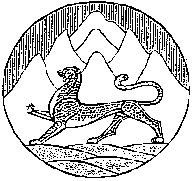 АДМИНИСТРАЦИЯ  ДИГОРСКОГО РАЙОНА  РЕСПУБЛИКИ СЕВЕРНАЯ ОСЕТИЯ-АЛАНИЯГЛАВА АДМИНИСТРАЦИИ  ДИГОРСКОГО РАЙОНА                                             ПОСТАНОВЛЕНИЕот  10.12.2014 г.                           №498                        г.Дигора 	О  порядке представления сведений о доходах, об имуществе и обязательствах имущественного характера гражданами, претендующими на замещение  должностей руководителей муниципальных учреждений, и лицами, замещающими данные должности в администрации Дигорского района  В  целях  реализации  Федерального закона от 25.12.2008 № 273-ФЗ        «О противодействии  коррупции»  П О С Т А Н О В Л Я Ю :1. Утвердить Порядок представления сведений о доходах, об имуществе и обязательствах имущественного характера гражданами, претендующими на замещение  должностей руководителей муниципальных учреждений, и лицами, замещающими данные должности в администрации Дигорского района согласно Приложению.2. Настоящее Постановление вступает в силу со дня его официального обнародования.   3. Контроль   за  выполнением   настоящего   Постановления   оставляю за собой.Глава администрацииДигорского района                                                        А.Т.Таболов              Приложение к Постановлению администрации Дигорского района   от 10.12.2014г.   №498  П О Р Я Д О Кпредставления  сведений о доходах, об имуществе и обязательствах имущественного характера гражданами, претендующими на замещение  должностей руководителей муниципальных учреждений  в администрации Дигорского района, и лицами, замещающими  данные должности   1. Настоящим Порядком определяется представление гражданами, претендующими на замещение должностей руководителей муниципальных учреждений, и руководителями муниципальных учреждений сведений о полученных ими доходах, об имуществе, принадлежащем им на праве собственности, и об их обязательствах имущественного характера, а также сведений о доходах супруги (супруга) и несовершеннолетних детей, об имуществе, принадлежащем им на праве собственности, и об их обязательствах имущественного характера (далее - сведения о доходах, об имуществе и обязательствах имущественного характера).2. Обязанность представлять сведения о доходах, об имуществе и обязательствах имущественного характера в соответствии с федеральными законами возлагается на гражданина, претендующего на замещение руководителя муниципального учреждения (далее - гражданин), и на руководителя муниципального учреждения (далее - руководитель).3. Сведения о доходах, об имуществе и обязательствах имущественного характера представляются по утвержденным Указом Президента Российской Федерации от 18 мая 2009 г.  №559 формам справок для граждан, претендующих на замещение должности федеральной государственной  службы и  федерального государственного служащего:а) гражданами - при назначении на должности руководителей муниципальных учреждений;б) руководителями муниципальных учреждений - ежегодно, не позднее30 апреля года, следующего за отчетным.4. Гражданин при назначении на должность руководителя муниципального учреждения представляет:а) сведения о своих доходах, полученных от всех источников (включая доходы  по прежнему месту работы или месту замещения выборной должности, пенсии, пособия, иные выплаты) за календарный год, предшествующий году подачи документов для замещения должности руководителя муниципального учреждения, а также сведения об имуществе, принадлежащем ему на праве собственности, и о своих обязательствах имущественного характера по состоянию на первое число месяца, предшествующего месяцу подачи документов для замещения должности муниципальной службы (на отчетную дату);б) сведения о доходах супруги (супруга) и несовершеннолетних детей, полученных от всех источников (включая заработную плату, пенсии, пособия, иные выплаты) за календарный год, предшествующий году подачи гражданином документов для замещения должности муниципальной службы, а также сведения об имуществе, принадлежащем им на праве собственности, и об их обязательствах имущественного характера по состоянию на первое число месяца, предшествующего месяцу подачи гражданином документов для замещения должности муниципальной службы (на отчетную дату).5. Руководитель представляет ежегодно:а) сведения о своих доходах, полученных за отчетный период (с 1 января по 31 декабря) от всех источников (включая денежное содержание, пенсии, пособия, иные выплаты), а также сведения об имуществе, принадлежащем ему на праве собственности, и о своих обязательствах имущественного характера по состоянию на конец отчетного периода;б) сведения о доходах супруги (супруга) и несовершеннолетних детей, полученных за отчетный период (с 1 января по 31 декабря) от всех источников (включая заработную плату, пенсии, пособия, иные выплаты), а также сведения об имуществе, принадлежащем им на праве собственности, и об их обязательствах имущественного характера по состоянию на конец отчетного периода.6. Сведения о доходах, об имуществе и обязательствах имущественного характера представляются в Администрацию Дигорского района7. В случае если гражданин или руководитель обнаружили, что в представленных ими в администрацию поселения сведениях о доходах, об имуществе и обязательствах имущественного характера не отражены или не полностью отражены какие-либо сведения либо имеются ошибки, они вправе представить уточненные сведения в порядке, установленном настоящим Положением.Уточненные сведения, представленные  руководителем  после истечения срока, указанного в пункте 3 настоящего Порядка, не считаются представленными с нарушением срока.8. В случае непредставления по объективным причинам руководителем сведений о доходах, об имуществе и обязательствах имущественного характера супруги (супруга) и несовершеннолетних детей данный факт подлежит рассмотрению на соответствующей комиссии по соблюдению требований к служебному поведению муниципальных служащих и урегулированию конфликта интересов.9. Проверка достоверности и полноты сведений о доходах, об имуществе и обязательствах имущественного характера, представленных в соответствии с настоящим Порядком гражданином и  руководителем, осуществляется в соответствии с законодательством Российской Федерации.10. Сведения о доходах, об имуществе и обязательствах имущественного характера, представляемые в соответствии с настоящим Порядком гражданином и руководителем, являются сведениями конфиденциального характера, если федеральным законом они не отнесены к сведениям, составляющим государственную тайну. Эти сведения предоставляются Главе администрации Дигорского района, а также иным должностным лицам в случаях, предусмотренных федеральными законами. 11. Сведения о доходах, об имуществе и обязательствах имущественного характера руководителя, его супруги (супруга) и несовершеннолетних детей в соответствии с порядком, утвержденным Указом Президента Российской Федерации от 18 мая 2009 г. N 561, размещаются на официальном сайте администрации Дигорского района, а в случае отсутствия этих сведений на официальном сайте - предоставляются общероссийским, республиканским и муниципальным средствам массовой информации для опубликования по их запросам.12. Муниципальные служащие, в должностные обязанности которых входит работа со сведениями о доходах, об имуществе и обязательствах имущественного характера, виновные в их разглашении или использовании в целях, не предусмотренных законодательством Российской Федерации, несут ответственность в соответствии с законодательством Российской Федерации.13. Сведения о доходах, об имуществе и обязательствах имущественного характера, представленные в соответствии с настоящим Порядком гражданином при назначении на должность руководителя муниципального учреждения, а также представляемые руководителем ежегодно, и информация о результатах проверки достоверности и полноты этих сведений приобщаются к личному делу руководителя.В случае если гражданин или руководитель, представившие в   администрацию поселения справки о своих доходах, об имуществе и обязательствах имущественного характера, а также о доходах, об имуществе и обязательствах имущественного характера своих супруги (супруга) и несовершеннолетних детей, не были назначены на должность руководителя,  эти справки возвращаются им по их письменному заявлению вместе с другими документами.14. В   случае    непредставления    или    представления    заведомо  ложных   сведений    о    доходах,     об    имуществе    и    обязательствах имущественного   характера   гражданин  не  может   быть   назначен   на   должность руководителя, а руководитель освобождается  от  должности   или подвергается иным видам дисциплинарной ответственности в соответствии   с законодательством Российской Федерации. 